СП ДС «Сказка»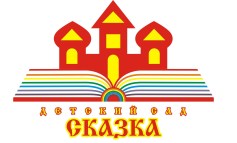 ГБОУ СОШ № 5 «ОЦ Лидер» г.о. КинельКонсультация для родителей на тему: «Дружить родителю с ребенком. Правильно или нет»подготовил: педагог-психолог Золотухина Д.Г.2023 г.Ежедневно родители ребенка совершают массу необходимых действий — накормить, одеть, физически защитить или эмоционально поддержать, задать стандарты поведения и научить жизни в социуме.Однако, начитавшись модной литературы о детской психологии и воспитании, некоторые родители изо всех сил стараются общаться с ребенком «на равных». Считают, что это обеспечит ему максимум «психологического комфорта». При этом взрослые очень часто максимально утрируют понимание дружбы с детьми, переключаясь на партнерские отношения, не только с равными им взрослыми, но и с детьми. Возникают ситуации, когда ребенок дошкольного возраста единолично решает в семье, куда поехать в отпуск, как им планировать вечер и какие покупки совершать в первую очередь. Ребенок сам решает, какой у него режим и сколько ему сидеть за компьютером. Но семья — это особая система, которая живет по своим законам. Для того, чтобы в семейной структуре был порядок, должна существовать строгая иерархия: родители задают правила, потому что они старше и опытнее, а дети живут в заданных взрослыми границах. Иначе не всем хорошо, а ребенок теряет ориентиры, часто оказывается в позиции родителей и вынужден брать ответственность не только за себя, но и за взрослых.Давайте зададим вопрос: разве можно общаться на равных с тем, кто зависит от тебя эмоционально, физически и финансово? Настоящая дружба возможна только с равным партнером — в том числе и с психологической точки зрения. А те паттерны поведения, которые нормальны в дружбе между взрослыми, отношения «взрослый-ребенок» только дестабилизируют.Некоторые продвинутые родители делятся с детьми подробностями своей жизни, просят совета, как поступить в сложной ситуации. Так они превращают ребенка в «жилетку», в которую можно поплакаться и выплеснуть свои беды, переживания и страхи. Друзьям можно пожаловаться на мужа или жену, рассказать обо всем, что накипело. Для ребенка это невыносимая информация: в такой ситуации ему нужно выбрать, на чью сторону встать. Благодаря такой «дружбе» дети вынуждены взрослеть раньше времени — родители не справляются со своими обязанностями, их нужно спасать от неудач по работе или в личной жизни. Это лишает ребенка чувства защищенности.Рано или поздно у ребенка неизбежно будут свои секреты, он начнет выстраивать новые границы общения и отдаляться от взрослых. Для родителей, психологически не готовых к такому развитию событий, такая ситуация может стать невыносимой, и тогда они будут высказывать ребенку претензии: «Мы же с тобой друзья, ты обязан мне все рассказывать».Когда родители навязывают детям дружбу и постоянно напоминают о том, какие прекрасные - искренние и равноправные – у них отношения, то дети начинают бояться эту «дружбу» потерять. Даже если не согласны с родителями, они предпочитают молчать, потому что могут стать «плохими», не заслуживающими этой «дружбы». Но ребенку обязательно нужно научиться спорить и отстаивать свою точку зрения, не бояться конфликтов - так он сможет выстраивать отношения в социуме. Кроме того, дети, которые дружат с родителями, сложно принимают самостоятельные решения: им сначала нужно обсудить все с папой и мамой и получить их одобрение иначе они «обидятся» и перестанут «дружить».«Дружба» с ребенком – не гарантия того, что между вами всегда будет взаимопонимание. Дети часто воспринимают предложение общаться как друзья слишком буквально: делают родителям замечания, критикуют, дерзят. Хотели бы вы слышать такое от ребенка? Наверняка нет.Поверьте, ребенку не нужна родительская дружба — ему необходимы любовь, забота и поддержка. Он не может быть поверенным в делах взрослых: ему нужно получать собственный жизненный опыт, а не решать родительские проблемы. А дружить нужно со сверстниками. Только с ними ребенок научится выстраивать дружеские отношения.